Loviisan Seudun Koirat ry  		Jäsentietolomake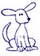 Lovisanejdens Hundar rf 		Blankett för medlemsuppgifterNimi/Namn:	      Syntymävuosi/Födelseår: 	     Osoite/Adress:        Puh.nro/Tel.nr:        S-posti/E-mail:        Haluan liittää perheenjäsenet/Jag vill anmäla familjemedlemmarna:      Annan suostumukseni, että yhdistys saa käsitellä tietojani: Jag ger tillstånd, att föreningen får behandla mina uppgifter: 		Haluan jäsentiedotteen s-postitse:			Jag föredrar medlemsinfon per e-mail:			Haluan jäsentiedotteen postitse:			Jag föredrar medlemsinfon per post:Minulle saa lähettää ilmoittamaani s-postiin tietoa ajankohtaisista asioista sekä tapahtumista ja koulutuksista:					Man får skicka till den anmälda email-adressen info om aktuella saker samt om händelser och skolningar:En halua mitään postia yhdistykseltä:Jag vill inte ha någon post från föreningen:		Paikka ja päivämääräOrt och datum	Allekirjoitus ja nimenselvennysUnderskrift och namnförtydligande